ҠАРАР                                                                          ПОСТАНОВЛЕНИЕ19 август 2022 й.                        № 39                       19 августа 2022 г.О включении объекта недвижимости в казну сельского поселения Уршакский сельсовет муниципального района Аургазинский район Республики Башкортостан	 В целях приведения в соответствие с действующим законодательством прав пользования муниципальным имуществом, руководствуясь Федеральным законом от 06.10.2003 N 131-ФЗ "Об общих принципах организации местного самоуправления в Российской Федерации", постановляю: 1. Включить с 19.08.2022 г. в казну сельского поселения Уршакский сельсовет муниципального района Аургазинский район Республики Башкортостан объект недвижимости, согласно прилагаемому к настоящему постановлению Перечню. 2. Рекомендовать Централизованной бухгалтерии сельских поселений муниципального района Аургазинский район Республики Башкортостан предоставить главному специалисту МКУ УСХ муниципального района Аургазинский район Республики Башкортостан Пересаде Э.Р. обновленные учетные формы для внесения изменений в Реестр муниципального имущества сельского поселения Уршакский сельсовет муниципального района Аургазинский район Республики Башкортостан. 	3. Обнародовать  настоящее постановление на информационном стенде в здании Администрации сельского поселения и разместить на официальном сайте сельского поселения http://www.ursaksky.ru. 4. Настоящее постановление вступает в силу со дня его подписания. 5. Контроль за исполнением настоящего постановления оставляю за собой.Глава сельского поселения                                                        Р.И. АбдрахмановИсп. Ишназарова Гульшат Талютовна 2-71-31Приложение № 1к  постановлению администрации сельского поселения Уршакский сельсовет МР Аургазинский район№ 39 от 19.08.2022 г. ПЕРЕЧЕНЬобъектов недвижимости, включаемый  в реестр казны сельского поселения Уршакский сельсовет муниципального района Аургазинский район  Республики БашкортостанУправляющий делами сельского поселенияУршакский сельсовет                   				                                                                                      	Г.Т. Ишназарова     Башҡортоҫтан РеҫпубликаhыАуырғазы районы муниципаль районының Өршәҡ ауыл Ҫоветыауыл биләмәhе Хакимиәте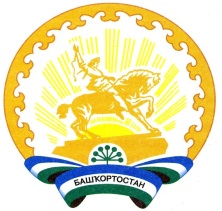 Республика БашкортостанАдминистрация сельского поселения Уршакский сельсовет муниципального района Аургазинский район№п/пНаименованиеобъектаМестонахождениеКадастровый номерКадастровый номерКадастровая стоимость/балансовая стоимостьОбщаяплощадь,м2Документ, подтверждающий право собственности1234456Земельный участок(памятник павшим воинам в ВОВ в  д. Надеждино)Республика Башкортостан, р-н Аургазинский, с/с Уршакский, д. НадеждиноРеспублика Башкортостан, р-н Аургазинский, с/с Уршакский, д. Надеждино02:05:010101:18401631,15 635Выписка из Единого государственного реестра недвижимости об основных характеристиках и зарегистрированных правах на объект недвижимости от 16.08.2022 г.